JAVNI NASTOP UČENCEV IN DIJAKOV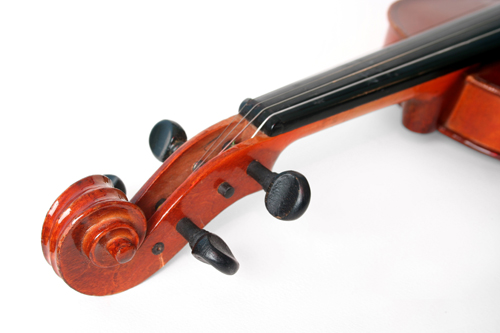 KONSERVATORIJA ZA GLASBO IN BALET MARIBORODDELKA ZA GODALA PETEK, 6. 3. 2020, OB 16.30VELIKA DVORANA KONSERVATORIJA ZA GLASBO IN BALET MARIBORC. Bornemann:	SCHERZO	NINA KREČIČ, violina, 2. r. GŠ 			Klavir: Otmar Plavčak			Mentorica: Vesna Čobal MartaF. A. Hoffmeister:	KONCERT ZA VIOLO v D-duru,	ŽIVA GRMOVŠEK, 3. l. UMG		Allegro	Klavir: mag. Metka Unuk Tomšič			Mentor: Andrej FegušP. Sarasate:	ROMANZA ANDALUZA	GAJA PLOHL, violina, 2. l. UMG			Klavir: mag. Metka Unuk Tomšič			Mentorica: Čobal Marta VesnaF. A. Hoffmeister:	KONCERET ZA VIOLO v D-duru,	GABRIJELA ANŽEL, viola, 4. l. UMG		Allegro, Adagio, Rondo, Allegro	Klavir: mag. Metka Unuk Tomšič			Mentor: Andrej Feguš		ODMORW. A. Mozart:	ABECEDA	TITINA IVANUŠIČ, violina, 1. r. GŠ			Klavir: Otmar Plavčak			Mentor: Andrej BožičS. Suzuki:	ALLEGRO	DENA LEBER, violina, 1. r. GŠ			Klavir: Otmar Plavčak			Mentorica: Aleksandra HermanK. in H. Colledge:	POLNA LUNA	NIKA LAH, violina, 2. r. GŠ			Klavir: Otmar Plavčak			Mentorica: mag. Martina PraljakS. Suzuki:	PERPETUM MOBILE	VAL KOVAČIČ, violina, 2. r. GŠ			Klavir: Otmar Plavčak			Mentor: Andrej BožičE. Jenkinson:	PLES ŠKRATOV	ANA MUNDA, violina, 4. r. GŠ			Klavir: Otmar Plavčak			Mentor: Andrej BožičN. Rubinstein:	KOLOVRAT	LEA HAZAK, violina, 5. r. GŠ			Klavir: Otmar Plavčak			Mentor: Andrej BožičO. Rieding:	KONCERTINO V	ELA BRUS, violina, 5. r. GŠ			MADŽARSKEM STILU, a-mol	Klavir: Otmar Plavčak				Mentorica: Aleksandra HermanG. P. Viotti:	KONCERT v G-duru, 1. stavek	EVA POLJANEC, violina, 6. r. GŠ			Klavir: Otmar Plavčak			Mentorica: mag. Martina PraljakM. Bravničar:	POSKOČNA	LARA JAMŠEK, violina, 6. r. GŠ			Klavir: Otmar Plavčak			Mentorica: mag. Martina PraljakAccolay:	KONCERT v a-molu	ENJA LEBER, violina, 6. r. GŠ			Klavir: Otmar Plavčak			Mentorica: Aleksandra HermanJ. Haydn:	KONCERT v G-duru	VERONIKA MIKSIČ, violina, 8. r. GŠ			Klavir: Otmar Plavčak			Mentorica: Aleksandra HermanAccolay:	KONCERT v a-molu	DOROTEJA DREVENŠEK, violina, 8. r. GŠ			Klavir: Otmar Plavčak			Mentorica: Aleksandra Herman		ODMORW. A. Mozart:	KONCERT v B-duru, 	HANA KRAMPL, violina, 2. l. UMG		Allegro moderato	Klavir: Simona Fišer			Mentorica: Zorica TodorovičN. Paganini:	CAPRICCIO št. 9	ZALA FRANGEŽ, violina, 4. l. UMGH. Vieuxtemps:	KONCERT št. 5, Adagio	Klavir: Simona Fišer				Mentorica: Zorica TodorovičN. Paganini:	CAPRICCIO št. 20	ALDINA CLARISA BAN, violina, 4. l. UMGA. Srebotnjak:	MAKEDONSKA LJUBAVNA	Klavir: Simona Fišer			Mentorica: Zorica Todorovič20.  S. Rachmaninoff:	ELEGIAC TRIO, g-moll, št. 1	KLAVIRSKI TRIO »LIBERO«:			LAURA CALLIGARIS, violina, 3. l. UMG			JANET NEUBAUER, klavir, 3. l. UMG			ARIEL VEI ATANASOVSKI, violončelo, 3. l. UMG			Mentorica: Petra Neuvirt